Special Olympics Softball Drills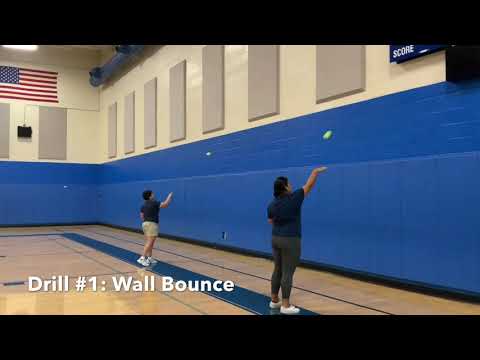 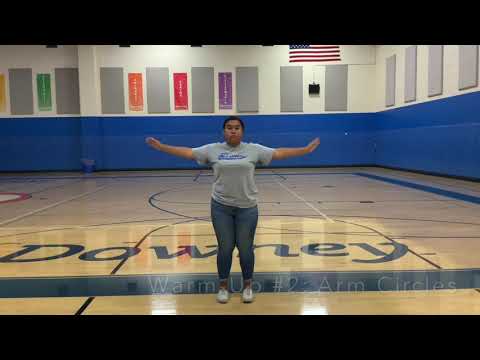 